ISTITUTO COMPRENSIVO SANDRO PERTINI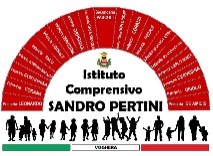 Via Marsala 13 – 27058 Voghera (PV) Tel. 0383- 41371      C.F. 95032770182Email:   pvic826009@istruzione.it –  PEC: pvic826009@pec.istruzione.itSito web: www.icsandropertinivoghera.edu.it – COD. UNIV. UFFICIO UF1EN5                                                                   CONSEGNA CEDOLE LIBRARIEALUNNI CLASSE PRIMA SCUOLA PRIMARIA L. DA VINCIE SCUOLA PRIMARIA DE AMICISA.S. 2024/2025Le cedole librarie si potranno ritirare: dal 24 giugno al 28 giugno 2024dalle ore 7.30 alle ore 13.30presso la scuola primaria d’iscrizionedal 1 luglio presso la segreteria I.C. PERTINIV. Marsala 13dalle ore 8.00 alle ore 13.00 